EDITAL PROPEG Nº 46/2023-A – ANEXO I (CONVOCAÇÃO)Venho requerer MATRÍCULA INSTITUCIONAL no Curso de Pós-Graduação Lato Sensu em Aprimoramento em Práticas Hospitalares e Medicina Veterinária Preventiva (Turma 2024). Acompanham, anexos, os demais documentos solicitados (para checklist):( ) Diploma de conclusão de curso de nível superior de duração plena, na área específica de Medicina Veterinária, fornecido por instituição reconhecida pelo MEC (frente e verso), ou certidão comprobatória de conclusão do Curso;(  ) Documento de identificação oficial com foto e Cadastro de Pessoa Física – CPF;(  ) Título de eleitor;(	) Comprovante de participação ou justificativa de votação referente ao último processo eleitoral ou Certidão de Quitação Eleitoral, emitida pela Justiça Eleitoral;(	) Comprovante de regularidade com o Serviço Militar (para candidatos do sexo masculino);(	) Comprovante de residência atual ou Declaração de Endereço.Ciente das normas deste Processo Seletivo, e firmo o presente requerimento.	, 	de 	de 	.Assinatura do(a) Candidato(a)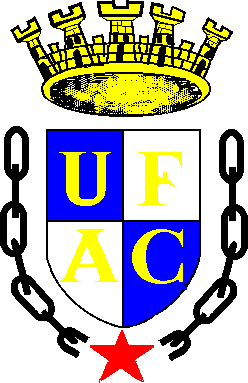 UNIVERSIDADE FEDERAL DO ACRENÚCLEO DE REGISTRO E CONTROLE ACADÊMICOCoordenadoria de Admissão e MatrículaREQUERIMENTO DE MATRÍCULA INSTITUCIONALUNIVERSIDADE FEDERAL DO ACRENÚCLEO DE REGISTRO E CONTROLE ACADÊMICOCoordenadoria de Admissão e MatrículaREQUERIMENTO DE MATRÍCULA INSTITUCIONALUNIVERSIDADE FEDERAL DO ACRENÚCLEO DE REGISTRO E CONTROLE ACADÊMICOCoordenadoria de Admissão e MatrículaREQUERIMENTO DE MATRÍCULA INSTITUCIONALUNIVERSIDADE FEDERAL DO ACRENÚCLEO DE REGISTRO E CONTROLE ACADÊMICOCoordenadoria de Admissão e MatrículaREQUERIMENTO DE MATRÍCULA INSTITUCIONALUNIVERSIDADE FEDERAL DO ACRENÚCLEO DE REGISTRO E CONTROLE ACADÊMICOCoordenadoria de Admissão e MatrículaREQUERIMENTO DE MATRÍCULA INSTITUCIONALUNIVERSIDADE FEDERAL DO ACRENÚCLEO DE REGISTRO E CONTROLE ACADÊMICOCoordenadoria de Admissão e MatrículaREQUERIMENTO DE MATRÍCULA INSTITUCIONALUNIVERSIDADE FEDERAL DO ACRENÚCLEO DE REGISTRO E CONTROLE ACADÊMICOCoordenadoria de Admissão e MatrículaREQUERIMENTO DE MATRÍCULA INSTITUCIONALUNIVERSIDADE FEDERAL DO ACRENÚCLEO DE REGISTRO E CONTROLE ACADÊMICOCoordenadoria de Admissão e MatrículaREQUERIMENTO DE MATRÍCULA INSTITUCIONALUNIVERSIDADE FEDERAL DO ACRENÚCLEO DE REGISTRO E CONTROLE ACADÊMICOCoordenadoria de Admissão e MatrículaREQUERIMENTO DE MATRÍCULA INSTITUCIONALUNIVERSIDADE FEDERAL DO ACRENÚCLEO DE REGISTRO E CONTROLE ACADÊMICOCoordenadoria de Admissão e MatrículaREQUERIMENTO DE MATRÍCULA INSTITUCIONALUNIVERSIDADE FEDERAL DO ACRENÚCLEO DE REGISTRO E CONTROLE ACADÊMICOCoordenadoria de Admissão e MatrículaREQUERIMENTO DE MATRÍCULA INSTITUCIONALUNIVERSIDADE FEDERAL DO ACRENÚCLEO DE REGISTRO E CONTROLE ACADÊMICOCoordenadoria de Admissão e MatrículaREQUERIMENTO DE MATRÍCULA INSTITUCIONALUNIVERSIDADE FEDERAL DO ACRENÚCLEO DE REGISTRO E CONTROLE ACADÊMICOCoordenadoria de Admissão e MatrículaREQUERIMENTO DE MATRÍCULA INSTITUCIONALUNIVERSIDADE FEDERAL DO ACRENÚCLEO DE REGISTRO E CONTROLE ACADÊMICOCoordenadoria de Admissão e MatrículaREQUERIMENTO DE MATRÍCULA INSTITUCIONALUNIVERSIDADE FEDERAL DO ACRENÚCLEO DE REGISTRO E CONTROLE ACADÊMICOCoordenadoria de Admissão e MatrículaREQUERIMENTO DE MATRÍCULA INSTITUCIONALUNIVERSIDADE FEDERAL DO ACRENÚCLEO DE REGISTRO E CONTROLE ACADÊMICOCoordenadoria de Admissão e MatrículaREQUERIMENTO DE MATRÍCULA INSTITUCIONALUNIVERSIDADE FEDERAL DO ACRENÚCLEO DE REGISTRO E CONTROLE ACADÊMICOCoordenadoria de Admissão e MatrículaREQUERIMENTO DE MATRÍCULA INSTITUCIONALUNIVERSIDADE FEDERAL DO ACRENÚCLEO DE REGISTRO E CONTROLE ACADÊMICOCoordenadoria de Admissão e MatrículaREQUERIMENTO DE MATRÍCULA INSTITUCIONALUNIVERSIDADE FEDERAL DO ACRENÚCLEO DE REGISTRO E CONTROLE ACADÊMICOCoordenadoria de Admissão e MatrículaREQUERIMENTO DE MATRÍCULA INSTITUCIONALUNIVERSIDADE FEDERAL DO ACRENÚCLEO DE REGISTRO E CONTROLE ACADÊMICOCoordenadoria de Admissão e MatrículaREQUERIMENTO DE MATRÍCULA INSTITUCIONALUNIVERSIDADE FEDERAL DO ACRENÚCLEO DE REGISTRO E CONTROLE ACADÊMICOCoordenadoria de Admissão e MatrículaREQUERIMENTO DE MATRÍCULA INSTITUCIONALUNIVERSIDADE FEDERAL DO ACRENÚCLEO DE REGISTRO E CONTROLE ACADÊMICOCoordenadoria de Admissão e MatrículaREQUERIMENTO DE MATRÍCULA INSTITUCIONALUNIVERSIDADE FEDERAL DO ACRENÚCLEO DE REGISTRO E CONTROLE ACADÊMICOCoordenadoria de Admissão e MatrículaREQUERIMENTO DE MATRÍCULA INSTITUCIONALANO: 	  SEMESTRE: 	ANO: 	  SEMESTRE: 	ANO: 	  SEMESTRE: 	ANO: 	  SEMESTRE: 	ANO: 	  SEMESTRE: 	ANO: 	  SEMESTRE: 	ANO: 	  SEMESTRE: 	ANO: 	  SEMESTRE: 	ANO: 	  SEMESTRE: 	1. INFORMAÇÕES PESSOAIS1. INFORMAÇÕES PESSOAIS1. INFORMAÇÕES PESSOAIS1. INFORMAÇÕES PESSOAIS1. INFORMAÇÕES PESSOAIS1. INFORMAÇÕES PESSOAIS1. INFORMAÇÕES PESSOAIS1. INFORMAÇÕES PESSOAIS1. INFORMAÇÕES PESSOAIS1. INFORMAÇÕES PESSOAIS1. INFORMAÇÕES PESSOAIS1. INFORMAÇÕES PESSOAIS1. INFORMAÇÕES PESSOAIS1. INFORMAÇÕES PESSOAIS1. INFORMAÇÕES PESSOAIS1. INFORMAÇÕES PESSOAIS1. INFORMAÇÕES PESSOAIS1. INFORMAÇÕES PESSOAIS1. INFORMAÇÕES PESSOAIS1. INFORMAÇÕES PESSOAIS1. INFORMAÇÕES PESSOAIS1. INFORMAÇÕES PESSOAIS1. INFORMAÇÕES PESSOAIS1. INFORMAÇÕES PESSOAIS1. INFORMAÇÕES PESSOAIS1. INFORMAÇÕES PESSOAIS1. INFORMAÇÕES PESSOAIS1. INFORMAÇÕES PESSOAIS1. INFORMAÇÕES PESSOAIS1. INFORMAÇÕES PESSOAIS1. INFORMAÇÕES PESSOAIS1. INFORMAÇÕES PESSOAIS1. INFORMAÇÕES PESSOAIS1. INFORMAÇÕES PESSOAIS1. INFORMAÇÕES PESSOAIS1. INFORMAÇÕES PESSOAISNOME:NOME:NOME:Endereço (Rua/Número):Endereço (Rua/Número):Endereço (Rua/Número):Endereço (Rua/Número):Endereço (Rua/Número):Endereço (Rua/Número):Endereço (Rua/Número):Endereço (Rua/Número):Endereço (Rua/Número):Endereço (Rua/Número):Endereço (Rua/Número):Endereço (Rua/Número):Endereço (Rua/Número):Endereço (Rua/Número):Endereço (Rua/Número):Endereço (Rua/Número):Endereço (Rua/Número):Endereço (Rua/Número):Endereço (Rua/Número):Endereço (Rua/Número):Endereço (Rua/Número):Endereço (Rua/Número):Endereço (Rua/Número):Endereço (Rua/Número):Endereço (Rua/Número):Endereço (Rua/Número):Endereço (Rua/Número):Endereço (Rua/Número):Endereço (Rua/Número):Endereço (Rua/Número):Endereço (Rua/Número):Endereço (Rua/Número):Endereço (Rua/Número):Endereço (Rua/Número):Endereço (Rua/Número):Endereço (Rua/Número):Bairro:Bairro:Bairro:Bairro:Bairro:Bairro:Bairro:Bairro:Bairro:Bairro:Bairro:Bairro:Bairro:Bairro:Bairro:Bairro:Bairro:Bairro:Bairro:Bairro:Bairro:Bairro:Bairro:Telefone:Telefone:Telefone:Telefone:Telefone:Telefone:Telefone:Telefone:Telefone:Telefone:Telefone:Telefone:Telefone:CEP:CEP:CEP:CEP:CEP:CEP:CEP:CEP:CEP:CEP:CEP:Cidade:Cidade:Cidade:Cidade:Cidade:Cidade:Cidade:Cidade:Cidade:Cidade:Cidade:Cidade:Cidade:Cidade:Cidade:Cidade:Cidade:Cidade:Cidade:Cidade:Cidade:Estado/UF:Estado/UF:Estado/UF:Estado/UF:.-E-mail:E-mail:E-mail:E-mail:E-mail:E-mail:E-mail:E-mail:E-mail:E-mail:E-mail:E-mail:E-mail:E-mail:E-mail:E-mail:E-mail:E-mail:E-mail:E-mail:E-mail:E-mail:E-mail:E-mail:E-mail:E-mail:E-mail:E-mail:E-mail:E-mail:E-mail:SexoSexoEstado CivilEstado CivilEstado CivilSexoSexoEstado CivilEstado CivilEstado CivilPai:Pai:Mãe:Mãe:Data de Nascimento:Data de Nascimento:Data de Nascimento:Data de Nascimento:Data de Nascimento:Data de Nascimento:Data de Nascimento:Data de Nascimento:Data de Nascimento:Data de Nascimento:Data de Nascimento:Nacionalidade:Nacionalidade:Nacionalidade:Nacionalidade:Nacionalidade:Cidade (naturalidade/aluno):Cidade (naturalidade/aluno):Cidade (naturalidade/aluno):Cidade (naturalidade/aluno):Cidade (naturalidade/aluno):Cidade (naturalidade/aluno):Cidade (naturalidade/aluno):Cidade (naturalidade/aluno):Cidade (naturalidade/aluno):Cidade (naturalidade/aluno):Cidade (naturalidade/aluno):Cidade (naturalidade/aluno):Cidade (naturalidade/aluno):Cidade (naturalidade/aluno):Cidade (naturalidade/aluno):Cidade (naturalidade/aluno):Estado/UF:Estado/UF:Estado/UF:Estado/UF://2. DOCUMENTOS2. DOCUMENTOS2. DOCUMENTOS2. DOCUMENTOS2. DOCUMENTOS2. DOCUMENTOS2. DOCUMENTOS2. DOCUMENTOS2. DOCUMENTOS2. DOCUMENTOS2. DOCUMENTOS2. DOCUMENTOS2. DOCUMENTOS2. DOCUMENTOS2. DOCUMENTOS2. DOCUMENTOS2. DOCUMENTOS2. DOCUMENTOS2. DOCUMENTOS2. DOCUMENTOS2. DOCUMENTOS2. DOCUMENTOS2. DOCUMENTOS2. DOCUMENTOS2. DOCUMENTOS2. DOCUMENTOS2. DOCUMENTOS2. DOCUMENTOS2. DOCUMENTOS2. DOCUMENTOS2. DOCUMENTOS2. DOCUMENTOS2. DOCUMENTOS2. DOCUMENTOS2. DOCUMENTOS2. DOCUMENTOSCarteira de Identidade (RG):Carteira de Identidade (RG):Carteira de Identidade (RG):Carteira de Identidade (RG):Carteira de Identidade (RG):Carteira de Identidade (RG):Carteira de Identidade (RG):Carteira de Identidade (RG):Carteira de Identidade (RG):Carteira de Identidade (RG):Carteira de Identidade (RG):Carteira de Identidade (RG):Carteira de Identidade (RG):Carteira de Identidade (RG):Carteira de Identidade (RG):Carteira de Identidade (RG):Órgão Expedidor / UFÓrgão Expedidor / UFÓrgão Expedidor / UFÓrgão Expedidor / UFÓrgão Expedidor / UFÓrgão Expedidor / UFÓrgão Expedidor / UFÓrgão Expedidor / UFÓrgão Expedidor / UFÓrgão Expedidor / UFData de ExpediçãoData de ExpediçãoData de ExpediçãoData de ExpediçãoData de ExpediçãoData de ExpediçãoData de ExpediçãoData de ExpediçãoData de ExpediçãoData de Expedição-Título de Eleitor:Título de Eleitor:Título de Eleitor:Título de Eleitor:Título de Eleitor:Título de Eleitor:Título de Eleitor:Título de Eleitor:Título de Eleitor:Título de Eleitor:Título de Eleitor:Título de Eleitor:Título de Eleitor:Título de Eleitor:Título de Eleitor:Zona:Zona:Zona:Seção:Seção:Seção:Seção:C.P.F:C.P.F:C.P.F:C.P.F:C.P.F:C.P.F:C.P.F:C.P.F:C.P.F:C.P.F:C.P.F:C.P.F:C.P.F:C.P.F:Documento MilitarDocumento MilitarDocumento MilitarDocumento MilitarDocumento MilitarDocumento MilitarDocumento MilitarDocumento MilitarDocumento MilitarDocumento MilitarDocumento MilitarDocumento MilitarDocumento MilitarDocumento MilitarDocumento MilitarDocumento MilitarÓrgão Expedidor:Órgão Expedidor:Órgão Expedidor:Órgão Expedidor:Órgão Expedidor:Órgão Expedidor:Órgão Expedidor:Órgão Expedidor:Órgão Expedidor:Órgão Expedidor:Órgão Expedidor:Órgão Expedidor:Órgão Expedidor:Órgão Expedidor:Órgão Expedidor:Órgão Expedidor:Órgão Expedidor:Órgão Expedidor:Órgão Expedidor:Órgão Expedidor:3. CONCLUSÃO DA GRADUAÇÃO3. CONCLUSÃO DA GRADUAÇÃO3. CONCLUSÃO DA GRADUAÇÃO3. CONCLUSÃO DA GRADUAÇÃO3. CONCLUSÃO DA GRADUAÇÃO3. CONCLUSÃO DA GRADUAÇÃO3. CONCLUSÃO DA GRADUAÇÃO3. CONCLUSÃO DA GRADUAÇÃO3. CONCLUSÃO DA GRADUAÇÃO3. CONCLUSÃO DA GRADUAÇÃO3. CONCLUSÃO DA GRADUAÇÃO3. CONCLUSÃO DA GRADUAÇÃO3. CONCLUSÃO DA GRADUAÇÃO3. CONCLUSÃO DA GRADUAÇÃO3. CONCLUSÃO DA GRADUAÇÃO3. CONCLUSÃO DA GRADUAÇÃO3. CONCLUSÃO DA GRADUAÇÃO3. CONCLUSÃO DA GRADUAÇÃO3. CONCLUSÃO DA GRADUAÇÃO3. CONCLUSÃO DA GRADUAÇÃO3. CONCLUSÃO DA GRADUAÇÃO3. CONCLUSÃO DA GRADUAÇÃO3. CONCLUSÃO DA GRADUAÇÃO3. CONCLUSÃO DA GRADUAÇÃO3. CONCLUSÃO DA GRADUAÇÃO3. CONCLUSÃO DA GRADUAÇÃO3. CONCLUSÃO DA GRADUAÇÃO3. CONCLUSÃO DA GRADUAÇÃO3. CONCLUSÃO DA GRADUAÇÃO3. CONCLUSÃO DA GRADUAÇÃO3. CONCLUSÃO DA GRADUAÇÃOAno Conclusão:Ano Conclusão:Ano Conclusão:Ano Conclusão:Nome do CursoNome do CursoNome do CursoNome do CursoNome do CursoNome do CursoNome do CursoNome do CursoNome do CursoNome do CursoNome do CursoNome do CursoNome do CursoNome do CursoNome do CursoNome do CursoNome do CursoNome do CursoNome do CursoNome do CursoNome do CursoNome do CursoNome do CursoNome do CursoNome do CursoNome do CursoNome do CursoInstituição:Instituição:Instituição:Instituição:Instituição:Instituição:Instituição:Instituição:Instituição:Instituição:Instituição:Instituição:Instituição:Instituição:Instituição:Instituição:Instituição:Instituição:Instituição:Instituição:Instituição:Instituição:Instituição:Instituição:Instituição:Instituição:Instituição:Instituição:Instituição:Instituição:Instituição: